Załącznik do Uchwały nr 6212/22Zarządu Województwa Świętokrzyskiegoz dnia 30 listopada 2022 r.OZ-I.1711.8.2022 WYSTĄPIENIE POKONTROLNEsporządzony na podstawie § 25 Rozporządzenia Ministra Zdrowia z dnia 20 grudnia 2012 r.
w sprawie sposobu i trybu przeprowadzania kontroli podmiotów leczniczych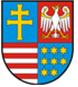 URZĄD MARSZAŁKOWSKIWOJEWÓDZTWA ŚWIĘTOKRZYSKIEGOul. Al. IX Wieków Kielc 3, 25-516 KielceDANE IDENTYFIKACYJNE KONTROLI  Jednostka kontrolowana: Świętokrzyskie Centrum Psychiatrii w Morawicy, ul. Spacerowa 5, 26-026 Morawica.Kierownik jednostki kontrolowanej: od 18.03.2019 r. do dnia 28.10.2021 r. Pani Beata Matulińska - stosunek pracy z ww. dniem uległ rozwiązaniu na mocy Uchwały Nr 4478/21 Zarządu Województwa Świętokrzyskiego z dnia 28.10.2021 r., od dnia 29.10.2021 r. Pani Ewa Piecewicz – w oparciu o Uchwałę Nr 4479/21 ZWŚ 
z dnia 28.10.2021 r., wyznaczona na p.o. kierownika, do czasu rozstrzygnięcia, wyłonienia i zatrudnienia Dyrektora w drodze postępowania konkursowego,od 14.04.2022 r. - do nadal Pan Piotr Kiełbowski - powołany na stanowisko Dyrektora ŚCP na mocy Uchwały Nr 5162/22 ZWŚ z dnia 13.04.2022 r. Termin przeprowadzenia czynności kontrolnych i zakres kontroli: kontrolę przeprowadzono w dniach od 19.09.2022 r. do 30.09.2022 r. w zakresie: prawidłowości gospodarowania środkami publicznymi w 2021 roku oraz sprawdzenia sposobu wykonania zaleceń zawartych w Wystąpieniu Pokontrolnym z dnia 9.11.2020 r. znak: 
OZ-IV.1711.8.2020. Szczegółowy zakres kontroli został wskazany w Programie kontroli, przyjętym Uchwałą Nr 5867/2022 Zarządu Województwa Świętokrzyskiego z dnia 14.09.2022 r. [Dowód: akta kontroli str. 1-5]Jednostka prowadząca kontrolę: Departament Ochrony Zdrowia Urzędu Marszałkowskiego Województwa Świętokrzyskiego. Czynności kontrolne prowadzono w siedzibie podmiotu leczniczego – dokonano wpisu
do Książki kontroli pod pozycją nr 10.O kontroli Dyrektor jednostki został poinformowany telefonicznie w dniu 5.09.2022 r.
Osoby przeprowadzające kontrolę:Jolanta Jesionowska - Główny Specjalista na podstawie upoważnienia
Nr OZ-I.1711.8.2022-1 z dnia 14.09.2022 r. wydanego przez Marszałka Województwa Świętokrzyskiego w związku z Uchwałą Zarządu Województwa Świętokrzyskiego
Nr 5868/22 z dn. 14.09.2022 r.; oświadczenie o braku okoliczności uzasadniających wyłączenie z kontroli. Karol Giemza – Inspektor na podstawie upoważnienia Nr OZ-I.1711.8.2022-2 z dnia 14.09.2022 r. wydanego przez Marszałka Województwa Świętokrzyskiego w związku
z Uchwałą Zarządu Województwa Świętokrzyskiego Nr 5868/22 z dn. 14.09.2022 r.; oświadczenie o braku okoliczności uzasadniających wyłączenie z kontroli. [Dowód: akta kontroli str. 6-13]Ocena ogólna Ocena działalności podmiotu leczniczego w zakresie objętym kontrolą została dokonana
na podstawie ustalonego stanu faktycznego przy zastosowaniu kryteriów kontroli wynikających z ustawy z dnia 15 kwietnia 2011 r. o działalności leczniczej (zwana dalej u.d.l) tj. celowości, gospodarności, rzetelności i wynika z przedstawionych poniżej ocen cząstkowych odnoszących się do poszczególnych obszarów wytypowanych do kontroli.Mając na uwadze przyjętą skalę ocen, na podstawie analizy dokumentacji źródłowej
jak również otrzymanych wyjaśnień, działalność Świętokrzyskiego Centrum Psychiatrii 
w Morawicy, w zakresie objętym kontrolą oceniono pozytywnie mimo stwierdzonych uchybień i nieprawidłowości.PRAWIDŁOWOŚĆ GOSPODAROWANIA ŚRODKAMI PUBLICZNYMIW zakresie prawidłowości gospodarowania środkami publicznymi odebrano od Kierownika Działu Zamówień Publicznych i Zaopatrzenia i Działu Administracyjno – Gospodarczego  zestawienie zamówień publicznych realizowanych w okresie objętym kontrolą, na podstawie którego ustalono, że:w 2021 r. przeprowadzono: 2 postępowania na roboty budowlane, 18 postępowań 
na dostawy i 3 postępowania na usługi o łącznej wartości 8 716 410,56 zł (w tym 
w trybie podstawowym: 2 na roboty budowlane na kwotę 941 917,64 zł; 17 na dostawy na kwotę 4 244 709,78 zł, 3 na usługi na kwotę 731 181,33 zł oraz w ramach przetargu nieograniczonego, art. 132 uPzp na 1 dostawę na kwotę 2 798 601,81 zł);unieważniono łącznie 7 pakietów na zakup, dostawę, w oparciu o  art. 255 pkt 1, 2, 6 i 7. W wyniku przeprowadzonych postępowań zawarto łącznie 57 umów, w tym: 2 na roboty budowlane, 39 na dostawy i 3 usługi (o wartości poniżej progów unijnych) oraz 13 
na dostawy o wartości równej lub przekraczającej progi unijne. [Dowód: akta kontroli: str. 14-15]W oparciu o przygotowany przez kontrolowanego Wykaz umów z dofinansowaniem 
ze środków budżetu WŚ zawieranych za pośrednictwem Departamentu Ochrony Zdrowia 
w okresie objętym kontrolą, szczegółowemu badaniu poddano umowę nr 28/D/2021, 
gdzie celem zrealizowania jej przedmiotu przeprowadzono postępowanie o nr referencyjnym EZP-25-6-2021 oraz zapytanie ofertowe.  [Dowód: akta kontroli: str.16]Ustalenia faktyczne:W dniu 10 maja 2021 r. kontrolowany zawarł z Województwem Świętokrzyskim umowę
nr 28/D/2021 o udzielenie dotacji w wysokości 337 286,94 zł na dofinansowanie wydatków poniesionych na zadanie pn. Inwestycje w lecznictwie psychiatrycznym – dostosowanie 
do właściwego stanu sanitarno – epidemiologicznego pomieszczeń po Oddziale Obserwacyjno – Zakaźnym do potrzeb Oddziału Terapii Uzależnienia od Alkoholu w Świętokrzyskim Centrum Psychiatrii w Morawicy. Szczegółowe zagadnienia objęte kontrolą (etapy realizacji zapisów ww. umowy) przedstawiono w poniższym zestawieniu tabelarycznym.*Przekazanie środków dotacji w terminie nie dłuższym niż 20 dni po uprzednim przedłożeniu przez Dotowanego dokumentów(…) przy czym wniosek o uruchomienie całości lub części dotacji należało złożyć w terminie 
do 10.12.2021 r. [Dowód: akta kontroli str.17 -51]Kontrolujący stwierdzili, iż kontrolowany zastosował się do zapisów § 5 ust. 4 umowy 
nr 28/D/2021 z dnia 10.05.2021 r., umieszczając w widocznym miejscu informację 
o dofinansowaniu projektu pn. Dostosowanie do właściwego stanu sanitarno – epidemiologicznego pomieszczeń po Oddziale Obserwacyjno – Zakaźnym do potrzeb
Oddziału Terapii Uzależnienia od Alkoholu oraz dostosowanie dyżurek pielęgniarskich 
do wymogów bezpieczeństwa w Świętokrzyskim Centrum Psychiatrii w Morawicy.[Dowód: akta kontroli str. 52- 55]W celu realizacji zapisów umowy nr 28/D/2021 z dnia 10.05.2021 r. przeprowadzono:postępowanie o udzielenie zamówienia publicznego nr EZP-252-6-2021 na dostosowanie do właściwego stanu sanitarno – epidemiologicznego pomieszczeń po Oddziale Obserwacyjno – Zakaźnym do potrzeb Oddziału Terapii Uzależnienia od Alkoholu 
w Świętokrzyskim Centrum Psychiatrii w Morawicy;zapytanie ofertowe w przedmiocie Dostosowania dyżurek pielęgniarskich do zasad bezpieczeństwa.Ww. postępowanie prowadzone było za pomocą platformy zakupowej, w związku z tym Kierownik Działu Zamówień Publicznych i Zaopatrzenia i Działu Administracyjno – Gospodarczego złożyła oświadczenie, wskazujące jakie dokumenty ww. postepowania wydrukowano bezpośrednio z platformy zakupowej i Biuletynu Zamówień Publicznych 
oraz które podpisano za zgodność z oryginałem,  z uwagi na wykonane kserokopie. [Dowód: akta kontroli str. 56-57]Ad. 1).W trakcie czynności kontrolnych ustalono, że postępowanie przeprowadzono w oparciu 
o Regulamin udzielania zamówień publicznych o wartości przekraczającej 130 000,00 zł netto, wprowadzony Zarządzeniem nr 15/2021 Dyrektora ŚCP w Morawicy z dnia 
1.03.2021 r. Na podstawie przedstawionej dokumentacji ustalono, że:dla zrealizowania zakresu rzeczowego zadania określonego w ww. umowie
o udzielenie dotacji, szpital przeprowadził postępowanie (nr referencyjny EZP-252-6-2021) w trybie podstawowym bez negocjacji – art. 275 pkt 1 ustawy z dnia 11 września 2019 r.  Prawo zamówień publicznych (zwana dalej uPzp); posiadał pozytywną opinię Rady Społecznej Nr 7/2021 z dnia 9.12.2021 r. w sprawie zaopiniowania zmiany planu finansowego, w tym planu inwestycyjnego Świętokrzyskiego Centrum Psychiatrii na rok 2021; na podstawie Zarządzenia nr 41 z dnia 17.06.2021 r. powołano 3 osobową komisję przetargową, którą uzupełniono o dodatkowego członka w oparciu o Zarządzenie 
nr 47/2021 z dnia 13.07.2021 r.;w dniu 17.06.2021  r. Dyrektor zatwierdził wartość szacunkową zamówienia w oparciu 
o wyliczenia dokonane na podstawie kosztorysu inwestorskiego z dnia 14.05.2021 r.
na kwotę netto 333 333,15 zł, co stanowi 78 076,77 Euro, dokument zawierał kontrasygnatę Głównego Księgowego; w dniu 29.06.2021 r. Dyrektor ŚCP zaakceptował specyfikację warunków zamówienia (zwaną w dalszej części swz), która zawierała elementy wskazane w art. 281 uPzp. 
W dokumencie uwzględniono m.in. informację o wymogu wniesienia wadium (część XVIII swz), zabezpieczenia należytego wykonania umowy (część XXV swz), którą umieszczono wraz z załącznikami na platformie zakupowej prowadzonego postępowania w dniu 29.06.2021 r.;w dniach: 12.05.2021 r., 14.05.2021 r., 20.05.2021 r. i 17.06.2021 r., 13.07.2021 r. kierownik zamawiającego, członkowie komisji przetargowej i inne osoby wykonujące czynności związane z przygotowaniem postępowania złożyły oświadczenia 
w przedmiocie prawomocnego skazania za przestępstwa popełnione w związku 
z postępowaniem o udzielenie zamówienia (zgodnie z art. 56 ust. 3 uPzp);w dniach: 5.07.2021 r., 6.07.2021 r., 14.07.2021 r. i 15.07.2021 r.,  ww. osoby złożyły oświadczenia o braku istnienia konfliktu interesów (zgodnie z art. 56 ust. 2 uPzp);ogłoszenie o zamówieniu: a) opublikowano na stronach Biuletynu Zamówień Publicznych pod nr 2021/BZP 000097910/01 i platformie zakupowej prowadzonego postępowania w dniu 29.06.2021 r.; b) zawierało elementy wskazane w z załączniku nr 1 do rozporządzenia Ministra Rozwoju Pracy i Technologii z dnia 23.12.2020 r. 
w sprawie ogłoszeń zamieszczanych w Biuletynie Zamówień Publicznych; w dniach: 5.07.2021 r. i 8.07.2021 r. drogą mailową do siedziby Zamawiającego wpłynęły wnioski o wyjaśnienie treści swz od firmy PPU HEWANAG Andrzej Kęcki 
z/s w Kielcach;  odpowiednio w dniach: 6.07.2021 r. i 9.07.2021 r. Zamawiający zgodnie z art. 284 
ust. 6 udostępnił na stronie internetowej prowadzonego postępowania treść pytań 
z wyjaśnieniami; w odpowiedzi na ogłoszenie do siedziby zamawiającego wpłynęły 3 oferty firm: EXPERT Spółka Cywilna Tyrała Jan, Lesika Waldemar z/s w Kielcach, PPU HEWANAG Andrzej Kęcki z/s w Kielcach, PPUH AN-BUD Andrzej Jakubczyk 
z/s w Bilczy;w dniu 13.07.2021 r. Zamawiający w oparciu o art. 222 ust. 4 udostępnił na stronie prowadzonego postępowania kwotę, jaką zamierza przeznaczyć na sfinansowanie zamówienia;informację z otwarcia ofert udostępniono na stronie internetowej w dniu 15.07.2021 r., zgodnie z art. 222 ust. 5 uPzp;jako najkorzystniejszą wybrano ofertę firmy EXPERT Spółka Cywilna Tyrała Jan, Lesika Waldemar z/s w Kielcach, którą oceniono w oparciu o kryteria wskazane 
w rozdziale XIX swz, tj.: cena zamówienia brutto – 60 %, okres gwarancji – 40 %;w dniu 30.07.2021 r. informacja o wyborze najkorzystniejszej oferty zamieszczona została na stronie internetowej prowadzonego postępowania ŚCP, zgodnie z art. 253. ust.2 uPzp; w tym samym dniu powyższe informacje, uzupełnione o dane wykonawcy, którego oferta została odrzucona, przekazano drogą e-mailową wykonawcom, którzy złożyli oferty 
w postępowaniu; ogłoszenie o wyniku postępowania zostało zamieszczone w  BZP w dniu 10.08.2021 r. pod numerem 2021/BZP00142545; zawierało elementy wskazane w  załączniku nr 3 
do rozporządzenia Ministra Rozwoju Pracy i Technologii z dnia 23.12.2020 r.; w dniu 11.08.2021 r. w BZP umieszczono ogłoszenie o zmianie ogłoszenia o wyniku postępowania nr 2021/BZP 00144978, w którym dokonano zmian w sekcjach: VII 
oraz VIII ww. ogłoszenia;w dniu 13.08.2021 r. sporządzono protokół postępowania w trybie podstawowym – 
EZP-252-6/2021, który został zatwierdzony przez Dyrektora ŚCP. Dokument zawierał elementy wyszczególnione w art. 72 uPzp i był zgodny z załącznikiem nr 8 
do rozporządzenia Ministra Rozwoju, Pracy i Technologii z dnia 18 grudnia 2020 r. 
w sprawie protokołów postępowania oraz dokumentacji postępowania o udzielenie zamówienia publicznego.[Dowód: akta kontroli str. 58-135]W dniu 6.08.2021 r. kontrolowany zawarł umowę z firmą EXPERT Spółka Cywilna 
z/s w Kielcach na dostosowanie do właściwego stanu sanitarno – epidemiologicznego pomieszczeń po Oddziale Obserwacyjno – Zakaźnym do potrzeb Oddziału Terapii Uzależnienia od Alkoholu w ŚCP w Morawicy.  Zgodnie z § 7 ust. 10 (…)  termin płatności faktur – faktury końcowej w ciągu 14 dni licząc od daty jej doręczenia Zamawiającemu wraz 
z dokumentami rozliczeniowymi (…).Zgodnie z § 4 ust. 2 ww. umowy Wykonawca zobowiązał się wykonać przedmiot umowy w terminie trzech miesięcy od daty zawarcia umowy 
tj. do dnia 6.11.2021 r.(...) [Dowód akta kontroli: str. 136 - 168]Analiza treści ww. umowy pozwoliła na ustalenie, iż dokument zawierał: a) elementy wskazane w art. 436 pkt 1-3 uPzp; b) obligatoryjne postanowienia umowy o roboty budowlane; c) postanowienia dotyczące sposobu dokumentowania zatrudnienia na podstawie umowy o pracę pracowników skierowanych do wykonania prac, o których mowa w § 1 ust. 2 pkt od 2.1 do 2.6 oraz kontroli spełniania przez Wykonawcę lub podwykonawcę powyższych wymagań.Na wezwanie kontrolujących, przedłożono do umowy nr EZP-252-6/2021 z dnia 6.08.2021 r. dokumenty, wskazane w jej treści jako załączniki, tj. przedmiar robót,  umowa ubezpieczenia, wykaz osób skierowanych przez Wykonawcę do realizacji zamówienia publicznego, 
ze wskazaniem kierownika robót budowlanych. Żaden z przedłożonych dokumentów nie został oznakowany zgodnie z ww. umową jako załącznik o określonym numerze. 
W przypadku listy osób, o której mowa w § 3 ust. 2) umowy brak adnotacji, że przedstawia listę osób skierowanych do wykonania zamówienia, zatrudnionych na umowę o pracę przez wykonawcę. Odrębnie określono kwalifikacje osoby pełniącej obowiązki kierownika robót budowlanych.W powyższej kwestii Kierownik Działu Technicznego złożył w brzmieniu: (…) część dokumentów określonych jako załączniki do umowy są kompletowane i weryfikowane na etapie postępowania przetargowego. Nie są fizycznie dołączane do umowy. Przechowywane są w Dziale Zamówień Publicznych. (…) Dołączona lista pracowników to lista osób skierowanych do prac przy realizacji umowy. Osoby to według ustnego oświadczenia Wykonawcy zostały zatrudnione na podstawie umowy o pracę. Zamawiający nie żądał 
od Wykonawcy dowodów na to, że osoby te są faktycznie zatrudnione na podstawie umowy 
o pracę. (…)[Dowód akta kontroli: str. 169]Kontrolujący stoją na stanowisku, iż załączniki stanowią integralną część umowy 
i bezwzględnie powinny zostać do niej dołączone i opisane w sposób, który jednoznacznie 
i bezsprzecznie określi o jaką umowę chodzi. Podpisana w wyniku przeprowadzonego postępowania umowa jasno wskazywała jakie dokumenty należy do niej dołączyć w formie kolejno ponumerowanych załączników, a fakt, iż były one gromadzone przez Dział Zamówień Publicznych przed jej podpisaniem, uproszczał jedynie procedurę ich gromadzenia i weryfikacji. Na podstawie dokumentów źródłowych ustalono, że w dniu 29.11.2021 r. zamieszczono 
w BZP Ogłoszenie o wykonaniu umowy nr 2021/BZP 00289077/01, w przedmiocie Dostosowania do właściwego stanu sanitarno – epidemiologicznego pomieszczeń po Oddziale Obserwacyjno – Zakaźnym do potrzeb Oddziału Terapii Uzależnienia od Alkoholu oraz dostosowanie dyżurek pielęgniarskich do wymogów bezpieczeństwa w Świętokrzyskim Centrum Psychiatrii w Morawicy, zgodnie z art. 448 uPzp.[Dowód: akta kontroli str. 170- 173]Dalsze czynności kontrolne pozwoliły na ustalenie, że:zabezpieczenie należytego wykonania umowy wniesiono 4.08.2021 r., zgodnie 
z  zapisami sekcji XXV pkt. 1 swz w postaci Ubezpieczeniowej gwarancji należytego wykonania kontraktu i usunięcia wad i usterek nr 32GG53/0336/21/0015 z dnia 3.08.2021 r. Gwarant - InterRisk Towarzystwo Ubezpieczeń Spółka Akcyjna Vienna Insurance Group, z/ s w Warszawie, (…) gwarantowało nieodwołalnie i bezwarunkowo na pierwsze pisemne żądanie (…) zapłatę należności:w okresie od 6.08.2021 r. do 6.12.2021 r. do kwoty 17 404,88 zł w zakresie należytego wykonania umowy (zgodnie z pkt 1a), w okresie od 7.12.2021 r. do 22.12.2025 r. do kwoty 5 221,35 zł w zakresie usunięcia wad i usterek (zgodnie z pkt 1b), tj. 30%. pozostałej kwoty należytego zabezpieczenia wykonania umowy;w dniu 7.08.2021 r. stosownym protokołem ŚCP w Morawicy przekazano teren i plac budowy Wykonawcy;protokół końcowy podpisano w dniu 5.11.2021 r. po dokonaniu pisemnego zawiadomienia przez Wykonawcę gotowości przekazania całości robót wykonanych zgodnie z umową nr EZP-252-6/2021 z dnia 6.08.2021 r.; tego samego dnia sporządzono Raport z realizacji umowy, zgodnie z obowiązującym Regulaminempłatności za fakturę VAT nr 1/11/2021 z dnia 19.11.2021 r. (wpływ 24.11.20212 r.) zrealizowano w terminie określonym umową, tj. w dniu 7.12.2021 r.;dokumentem księgowym z dnia 31.12.2021 r. nr: 182/21 dokonano w ewidencji środków trwałych zwiększenia wartości początkowej środka trwałego – budynku (Oddział XII), [Dowód akta kontroli: str. 174-181 oraz patrz str. 38-42]W oparciu o dokumenty źródłowe ustalono, że zwolnienia 70% zabezpieczenia należytego wykonania kontraktu i usunięcia wad i usterek, dokonano w dniu 1.04.2022 r. pismem skierowanym do wykonawcy EXPERT S.C. Tyrała Jan, Lesiak Waldemar z/s w Kielcach, tj. z naruszeniem §10 ust. 3 umowy z dnia 6.08.2021 r., gdzie wskazano, iż zwrotu 70%  zabezpieczenia należało dokonać (…) 30 dni od dnia wykonania zamówienia i uznania należytego wykonania umowy, tj. po podpisaniu końcowego protokołu odbioru - 5.11.2021 r. W powyższej kwestii Kierownik Działu Zamówień Publicznych i Działu Administracyjno Gospodarczego złożył wyjaśnienie w treści (…) Informuję, iż Sekcja Zamówień Publicznych zwróciła 70% zabezpieczenia należytego wykonania umowy dnia 01.04.2022 r. ze względu na fakt, iż dopiero dnia 31.03.2021 roku otrzymałam pismo z Działu Technicznego o zakończeniu prac wraz z protokołem odbioru robót. [Dowód akta kontroli: str. 182-184]Kontrolujący przyjmują argument podniesiony w wyjaśnieniu, niemniej wskazują, 
iż współpraca pomiędzy poszczególnymi komórkami organizacyjnymi kontrolowanej placówki powinna gwarantować terminowe załatwianie spraw leżących w ich kompetencjach. W opisanym przypadku, z uwagi na wniesione zabezpieczenie należytego wykonania umowy w formie gwarancji ubezpieczeniowej, przesłanie oświadczenia o zwolnieniu 70% ww. zabezpieczenia w dniu 1.04.2022 r. nie niosło za sobą dodatkowych konsekwencji (dokument określał ściśle kwoty i terminy uwolnienia kwot należności w zakresie należytego wykonania umowy i usunięcia wad i usterek). Zgoła inna sytuacja miałaby miejsce w przypadku wniesienia należytego zabezpieczenia wykonania umowy w formie pieniężnej, dlatego też należy dołożyć szczególnej staranności i dotrzymywać ustalonych terminów w zakresie zwolnienia części należytego wykonania umowy.Ustalenia faktyczne Ad. 2 Ustalono, iż w okresie objętym kontrolą zapytanie ofertowe w przedmiocie Dostosowania dyżurek pielęgniarskich do zasad bezpieczeństwa przeprowadzono w oparciu o § 6, 
z uwzględnieniem § 8 pkt 2 lit. c. Regulaminu udzielania zamówień publicznych o wartości 
do 130 000,00 zł netto, wprowadzonego Zarządzeniem nr 14/2021 Dyrektora ŚCP 
w Morawicy z dnia 1.03.2021 r., co potwierdzały dokumenty źródłowe przedstawione 
w trakcie kontroli. Jak wskazał Kierownik Działu Zamówień Publicznych i Zaopatrzenia i Działu Administracyjno Gospodarczego W związku z aneksem (…) do umowy Nr 28/D/2021 dotyczącym zwiększenia kwoty dofinansowania do 95% Świętokrzyskie Centrum Psychiatrii 
w Morawicy na podstawie § 8 pkt. 2 lit. c Regulaminu (…) zleciło wykonanie dyżurek pielęgniarskich do zasad bezpieczeństwa, po przeprowadzonym zapytaniu ofertowym. 
Ze względu na bardzo krótki termin realizacji (wykorzystanie dotacji czyli zapłata za zrealizowane zadania do dnia 31.12.2021 r.) oraz niewielki zakres zadania wykonano następujące czynności: 1. Poleceniem ustnym Dyrektora powołano Komisję, która dnia 14.11.202 r. sporządziła zaakceptowany przez Dyrektora protokół konieczności. 2. Dnia 21.11.2021 r. wystąpiono do 3 firm z prośbą o złożenie oferty cenowej. 3. Do dnia 
30.11.2021 r. zostały złożone 3 oferty cenowe. 4. Na podstawie powyższych dokumentów dnia 1.12.2021 r. sporządzono protokół z wyboru oferty i zlecono wykonanie prac wybranemu wykonawcy z terminem do dnia 10.12.2021 r. [Dowód akta kontroli: str.185]W wyniku udzielonego w dniu 1.12.2021 r. zlecenia dokonano demontażu istniejących konsol, naprawę ścian i posadzek, montaż przeszklonych ścianek z drzwiami zamykanymi 
na klucz oraz wykończeniowe prace malarskie. Prace odebrano Protokołem odbioru robót 
w dniu 16.12.2021 r., gdzie ustalono warunki rękojmi i gwarancji na 36 miesięcy od daty odbioru. Fakturę nr 4/12/2021 r. wystawiono w dniu 16.12.2021 r. – przelew z dnia 30.12.2021 r. [Dowód akta kontroli: patrz str. str. 43 - 47]Dalsze czynności kontrolne pozwoliły na ustalenie, że:jednostka sporządziła w okresie objętym kontrolą Plan postępowań o udzielenie zamówienia i umieściła dokument nr 2021/BZP 00024904/01/P na stronie BZP w dniu 30.03.2021 r.;w okresie objętym kontrolą, ŚCP dokonało na stronie BZP 9 aktualizacji ww. dokumentu, tj. w dniach: 6.05.2021 r. - nr 2021/BZP 00024904/02/P; 16.06.2021 r. - nr 2021/BZP 00024904/03/P; 4.08.2021 r. - nr 2021/BZP 00024904/04/P; 30.09.2021 r. - nr 2021/BZP 00024904/05/P; 19.10.2021 r. -  nr 2021/BZP 00024904/06/P; 2.11.2021 r. - nr 2021/BZP 00024904/07/P; 16.11.2021 r. - nr 2021/BZP 00024904/08/P; 13.12.2021 r. - 
nr 2021/BZP 00024904/09/P;  postępowanie w zakresie dostosowania do właściwego stanu sanitarno -epidemiologicznego pomieszczeń po Oddziale Obserwacyjno – Zakaźnym do potrzeb Oddziału Terapii Uzależnienia od Alkoholu w ŚCP w Morawicy, ujęto w ww. planie postępowań;zadanie w zakresie dostosowania dyżurek pielęgniarskich do zasad bezpieczeństwa zostało nie zostało ujęte w planie postępowań o udzielenie zamówienia na 2021 r., 
gdyż dokument nie obejmuje zamówień o wartości poniżej 130 000,00 zł.[Dowód akta kontroli: str.186-192]Ocena cząstkowa: pozytywna pomimo stwierdzonych uchybień i nieprawidłowości:Pozytywna ocena dotyczy:  a) posiadania opinii rady społecznej dotyczącej m.in. realizacji inwestycji dofinansowanej z budżetu województwa świętokrzyskiego w ramach umowy 
o udzielenie dotacji nr 28/D/2021 r., b) wydatkowania środków dotacji w ustalonych terminach, zgodnie z przeznaczeniem; c) złożenia wniosków: merytoryczno – finansowego wykorzystania dotacji i końcowego rozliczenia dotacji w terminie wyznaczonym w umowie nr 28/D/2021; d) zrealizowania zapisów umowy dotacyjnej poprzez umieszczenie 
w widocznym miejscu informacji o dofinansowaniu zadania ze środków budżetu województwa świętokrzyskiego; e) przeprowadzenie postępowania o udzielenie zamówienia publicznego nr EZP-252-6-2021 na dostosowanie do właściwego stanu sanitarno – epidemiologicznego pomieszczeń po Oddziale Obserwacyjno – Zakaźnym do potrzeb Oddziału Terapii Uzależnienia od Alkoholu w Świętokrzyskim Centrum Psychiatrii 
w Morawicy, zgodnie z uPzp; f) dopełnienia obowiązku posługiwania się wzorami dokumentów zgodnie z drukami określonymi w aktach wykonawczych wydanych do uPzp; 
g) zawarcia w umowie nr EZP-252-6/2021 z dnia 6.08.2021 r. elementów wymaganych przepisami uPzp dla umów na roboty budowlane; h) terminowego regulowania zobowiązań 
w ramach zawartej umowy na roboty budowlane; i) przeprowadzenie zapytania ofertowego 
w przedmiocie Dostosowania dyżurek pielęgniarskich do zasad bezpieczeństwa, zgodnie 
z obowiązującym w jednostce aktem prawa wewnętrznego; k) prowadzenia, w okresie objętym kontrolą planów postępowań o udzielenie zamówienia.Stwierdzone uchybienia i nieprawidłowości dotyczą: a) niedochowania należytej staranności w zakresie zgromadzenia, prawidłowego opisania i numerowania załączników wskazanych 
w umowie nr EZP-252-6-2021 z dnia 6.08.2021 r.; b) zwolnienia 70% zabezpieczenia należytego wykonania kontraktu i usunięcia wad i usterek, po terminie wskazanym w umowie  nr EZP-252-6-2021 z dnia 6.08.2021 r.D.	Osoba odpowiedzialna:	Dyrektor ŚCP w Morawicy – na podstawie art. 46 ust. 1 u.d.l, zgodnie, z którym odpowiedzialność za zarządzanie podmiotem leczniczym niebędącym przedsiębiorcą ponosi kierownik. W okresie objętym kontrolą – Pani Beata Matulińska i Pani Ewa Piecewicz.SPRAWDZENIE SPOSOBU WYKONANIA ZALECEŃ POKONTROLNYCH ZAWARTYCH W WYSTĄPIENIU POKONTROLNYM Z DNIA 9.11.2020 R. ZNAK: OZ-IV.1711.8.2020W wyniku kontroli przeprowadzonej w dniach 7.09.2020 r. do 18.09.2020 r., wydano następujące zalecenia pokontrolne:Na bieżąco aktualizować podstawę prawną dokumentów prawa wewnętrznego Szpitala, 
w szczególności Zarządzeń Dyrektora regulujących procesy w zakresie postępowania 
ze skargami i wnioskami wnoszonymi na działalność Podmiotu Leczniczego 
oraz określenia składu Zespołu ds. badań ankietowych. Z uwagi na uchylenie art. 21 u.ś.o.z., przez art. 4 pkt 8 ustawy z dnia 14.08.2020 r. 
o zmianie niektórych ustaw w celu zapewnienia funkcjonowania ochrony zdrowia  
w związku z epidemią COVID-19 oraz po jej ustaniu (Dz.U. 2020, poz. 1493), odstępuje się od sformułowania zalecenia pokontrolnego dotyczącego niezgodnego z ww. artykułem składu Zespołu ds. oceny przyjęć. Wnioskuje się o formułowanie Zarządzeń Dyrektora, tak aby:udział osób trzecich i ich zadania w pracach grup/zespołów powoływanych w oparciu 
o delegacje określone w przepisach prawa regulujących funkcjonowanie Szpitala były precyzyjnie określone i nie stały w sprzeczności z aktami prawnymi stanowiącymi podstawę ich tworzenia,określony był tryb postępowania w przypadku niepełnego składu grup/zespołów 
w dniu wyznaczonego posiedzenia.4.	Opłacać w wyznaczonych terminach raty polisy odpowiedzialności cywilnej.5.	Realizować zalecenia pokontrolne wynikające z ustaleń kontroli.Mając powyższe na uwadze kontrolujący dokonali:Analizy treści obowiązującego w okresie kontroli zarządzenia Dyrektora Świętokrzyskiego Centrum Psychiatrii w Morawicy w sprawie wprowadzenia Regulaminu postępowania w sprawie skarg i wniosków pacjentów. Ustalono, iż nadal obowiązuje niezmienione w treści Zarządzenie Nr 35/2017 z dnia 12.06.2017 r. ww. zakresie, do którego wydano zalecenie dotyczące aktualizacji podstawy prawnej.Analizy przykładowego (wybranego przez kontrolowanego) aktu prawa wewnętrznego, obowiązującego w 2021 r., tj. Zarządzenia nr 36/2021 Dyrektora ŚCP z dnia 
14.06.2021 r. w sprawie powołania zespołu ds. profilaktyki odleżyn, stwierdzając, iż nie zawiera uregulowań w zakresie trybu postępowania w przypadku niepełnego składu grup/zespołów w dniu wyznaczonego posiedzenia. W tej kwestii wyjaśnienie złożył Radca Prawny szpitala w brzmieniu: (…) Spotkania funkcjonujących w strukturach szpitala zespołów organizowane są w taki sposób, by 
w posiedzeniach poszczególnych organów kolegialnych uczestniczyli wszyscy ich członkowie, co dezaktualizuje zasadność określania sposobu postępowania na wypadek nieobecności jednego z członków na posiedzeniu. Sprawdzenia terminowości uiszczania rat z tytułu polis odpowiedzialności cywilnej 
nr 1055885890 i nr 1027027066, obowiązujących w okresie 1.01.2021 r. – 31.12.2021 r., ustalając, iż termin płatności I raty polisy nr 1055885890 został przekroczony 
o 1 dzień. W tej kwestii kontrolowany złożył wyjaśnienie w treści: W związku z otrzymaniem polisy ubezpieczenia odpowiedzialności ogólnej cywilnej nr 1055885890 w dniu następnym 
po upływie terminu płatności, zapłata nastąpiła niezwłocznie, tj. w dniu 14.01.2021 r. Jednocześnie kierownik jednostki kontrolowanej oświadczył, iż z tytułu jednodniowego opóźnienia w zapłacie ww. polisy Świętokrzyskie Centrum Psychiatrii w Morawicy (…) nie poniosło żadnych konsekwencji finansowych.  [Dowód akta kontroli: str. 193 -207]W związku z ustalonym stanem faktycznym kontrolujący wskazują, że: pobrana próba dokumentów oraz złożone oświadczenie Radcy Prawnego, stoją 
w sprzeczności z treścią odpowiedzi jednostki kontrolowanej na zalecenia pokontrolne przekazane pismem znak: KA. 0912.1.2020 z dnia 24.11.2020 r., gdzie zobowiązano stosować się do sformułowanych wniosków i zaleceń w ww. wystąpieniu pokontrolnym. Przypominamy, iż jednostka kontrolowana była uprawniona do poinformowania 
o przyczynach niewykonania zaleceń lub innym sposobie usunięcia stwierdzonych nieprawidłowości i to na tym etapie powinna opisać sposób w jaki zamierza wyeliminować możliwość prac komisji w niepełnym składzie, bez konieczności dokonywania aktualizacji zarządzeń w tym zakresie,nieregulowanie zobowiązań w terminie stoi w sprzeczności z art. 44 ust. 3 pkt 3 ustawy 
o finansach publicznych. Na podstawie czynności sprawdzających, ustalono, że: szpital nie zrealizował zaleceń  pokontrolnych określonych w pkt. 1 oraz od 3 do 5 Wystąpienia Pokontrolnego znak: OZ.IV.1711.8.2020 z dnia 9.11.2020 r.Osoba odpowiedzialna:Dyrektor ŚCP w Morawicy – na podstawie art. 46 ust. 1 u.d.l, zgodnie, z którym odpowiedzialność za zarządzanie podmiotem leczniczym niebędącym przedsiębiorcą ponosi kierownik. W okresie objętym kontrolą – Pani Beata Matulińska.ZALECENIA I WNIOSKIW celu usunięcia stwierdzonych uchybień i nieprawidłowości oraz usprawnienia funkcjonowania jednostki, wnoszę o:Dochowanie szczególnej staranności w prowadzonych postępowaniach o udzielenie zamówienia publicznego w zakresie:gromadzenia, prawidłowego opisywania i numerowania załączników do umów podpisywanych w wyniku rozstrzygniętych postępowań, zgodnie z ich treścią;dochowywania terminów wskazanych w umowach w przedmiocie dokonywania zwolnienia zabezpieczenia należytego wykonania kontraktu i usunięcia wad i usterek.Faktyczną realizację zaleceń i wniosków pokontrolnych, zgodnie z przedłożoną podmiotowi uprawnionemu do kontroli, treścią odpowiedzi na wystąpienie pokontrolne.  POUCZENIAZgodnie z § 25 ust. 6 Rozporządzenia Ministra Zdrowia z dnia 20 grudnia 2012 roku 
w sprawie sposobu i trybu przeprowadzania kontroli podmiotów leczniczych od wystąpienia pokontrolnego nie przysługują środki odwoławcze.Na podstawie § 26 ww. rozporządzenia, proszę o poinformowanie podmiot uprawniony 
do kontroli o sposobie wykorzystania wniosków lub przyczynach ich niewykorzystania 
albo o innym sposobie usunięcia stwierdzonych nieprawidłowości, w terminie 30 dni od daty otrzymania niniejszego wystąpienia pokontrolnego.WicemarszałekWojewództwa ŚwiętokrzyskiegoMarek Bogusławski(dokument podpisano elektronicznie)/podmiot uprawniony do kontroli/Kielce, dnia 30 listopada 2022 r.Sprawa: Inwestycje w lecznictwie psychiatrycznym – dostosowanie do właściwego stanu sanitarno – epidemiologicznego pomieszczeń po Oddziale Obserwacyjno – Zakaźnym 
do potrzeb Oddziału Terapii Uzależnienia od Alkoholu oraz dostosowanie dyżurek pielęgniarskich do wymogów bezpieczeństwa w Świętokrzyskim Centrum Psychiatrii 
w MorawicySprawa: Inwestycje w lecznictwie psychiatrycznym – dostosowanie do właściwego stanu sanitarno – epidemiologicznego pomieszczeń po Oddziale Obserwacyjno – Zakaźnym 
do potrzeb Oddziału Terapii Uzależnienia od Alkoholu oraz dostosowanie dyżurek pielęgniarskich do wymogów bezpieczeństwa w Świętokrzyskim Centrum Psychiatrii 
w MorawicyZagadnienia poddane kontroliUstalenie stanu faktycznego na podstawie dokumentacji źródłowejPodstawa wszczęcia sprawyWniosek o udzielenie dotacji: pismo znak: l.dz.1690/21 
z dnia 12.03.2021 r.,Podstawa prawna Art. 44 ust.1 pkt 2 ustawy z dnia 27.08.2009 r. o finansach publicznych; art. 114 ust. 1 pkt 3  i art. 115 ust. 3 u.d.l.Podstawa realizacji zadaniaUmowa Nr 28/D/2021 o udzielenie dotacji zawarta w dniu 10.05.2021 r. na dofinansowanie wydatków poniesionych
na zadanie pn. Inwestycje w lecznictwie psychiatrycznym – dostosowanie do właściwego stanu sanitarno – epidemiologicznego pomieszczeń po Oddziale Obserwacyjno – Zakaźnym do potrzeb Oddziału Terapii Uzależnienia 
od Alkoholu w Świętokrzyskim Centrum Psychiatrii 
w Morawicy.Aneks nr 1 z dnia 16 sierpnia 2021 r. Zwiększenie: a) kwoty dotacji  do 389 000,00 zł (pierwotnie 337 286,94 zł); b)  % udziału dofinansowania ze środków Dotującego w całkowitych kosztach zadania ( z nie więcej niż 83% całkowitych kosztów zadania” do „nie więcej niż 95% całkowitych kosztów zadania nie więcej niż 95%), co uwidoczniono w zał. nr 1A - Harmonogram – rzeczowo – finansowy oraz zał. nr 2A. Aneks nr 2 z dnia 9 listopada 2021 r. Zmiana: a) przedmiotu umowy - Inwestycje w lecznictwie psychiatrycznym – dostosowanie do właściwego stanu sanitarno – epidemiologicznego pomieszczeń po Oddziale Obserwacyjno – Zakaźnym do potrzeb Oddziału Terapii Uzależnienia od Alkoholu oraz dostosowanie dyżurek pielęgniarskich do wymogów bezpieczeństwa w Świętokrzyskim Centrum Psychiatrii w Morawicy; 
b) wprowadzenie do umowy zał. 1B Harmonogram rzeczowo – finansowy (rozszerzenie zakresu realizowanego zadania 
o dostosowanie dyżurek pielęgniarskich do zasad bezpieczeństwa i uwidocznienie wzrostu szacunkowej wartości zadania do 414 089,75 zł); c) wprowadzenie 
do umowy zał. 2B Kalkulacja środków publicznych. Prawidłowość realizacji umowy nr 28/D/2021Prawidłowość realizacji umowy nr 28/D/2021Czy przekazanie środków nastąpiło 
w terminie określonym umową* Tak*Dyspozycja przekazania środków finansowych z dnia 8.12.2021 r. i 16.12.2021 r. odpowiednio do wniosków o: 
a) przekazanie całości dotacji lub jej części z dnia 2.12.
2021 r.; b) uruchomienia całości dotacji lub jej części z dnia 9.12.2021 r. Czy faktura/y została/y opisana/e
 w sposób wskazujący źródła finasowania?Tak*Faktury VAT: nr 1/11/2021 z dnia 19.11.2021 r.  
i nr 4/12/2021 z dnia 16.12.2021 r. Czy wykorzystanie dotacji na wykonanie zadania nastąpiło w terminie 
do 31.12.2021 r. TakWydatki poniesione w związku z realizacją przedmiotu umowy nastąpiły w dniach:  7.12.2021 r. i 30.12.2021 r.  Czy zakres rzeczowy zadania określony 
w harmonogramie rzeczowo-finansowym – złącznik nr 1A do umowy został wykonany?TakW ramach zadania wykonano roboty budowlane; a) wykonanie wentylacji wywiewnej w pomieszczeniach palarni na parterze i piętrze, b) poprawa funkcjonowania wentylacji w salach chorych i gabinetach, c) wykonanie lamperii zmywalnej w ciągach komunikacyjnych i salach chorych, 
d) wymiana drzwi wejściowych do łazienek, palarni i sal chorych, e) wykonanie odbojów w ciągach komunikacyjnych i salach chorych. W ramach dostosowania dyżurek pielęgniarskich do zasad bezpieczeństwa wykonano:
a) demontaż istniejących konsol, b) naprawy ścian i posadzek, c) montaż przeszklonych ścianek z drzwiami zamykanymi na klucz, d) wykończeniowe prace malarskie.Czy środki otrzymanej dotacji nie przekroczyły 95% kwoty całkowitych kosztów realizacji zadania? Nie przekroczyłyWartość całości zadania opiewała na kwotę: 414 089,75 zł
w tym: 389 000,00 zł – środki z budżetu województwa,  
25 089,75 zł – środki z budżetu ŚCP. Czy Dotowany wykorzystał dotację do dnia 31.12.2021 r. TakCzy wyciąg/i bankowy/e dołączony/e 
do sprawozdania  zostały opisane w sposób wskazujący źródła finasowania?TakCzy Sprawozdanie merytoryczno – finansowe wykorzystania dotacji złożono w terminie określonym umową.TakWpływ pisma znak: l.dz. 198/22 w dniu 12.01.2021 r.  Końcowe rozliczenie dotacji (15.04.2022 r.)Przedłożone w terminie  – pismo znak: l.dz. 2084/22 – wpływ w dniu 6.04.2022 r. 